สูจิบัตรโครงการแข่งขันกีฬาตำบลน้ำบ่อหลวง ประจำปีงบประมาณ พ.ศ.2561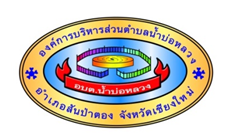 ระหว่าง วันที่ 10– 25 กุมภาพันธ์ 2561ณ สนามกีฬาโรงเรียนวัดน้ำบ่อหลวงตำบลน้ำบ่อหลวง  อำเภอสันป่าตอง  จังหวัดเชียงใหม่กำหนดการพิธีเปิด-ปิด โครงการแข่งขันกีฬาตำบลน้ำบ่อหลวง ประจำปี ๒๕61วันอาทิตย์ ที่  25กุมภาพันธ์  2561ณ สนามกีฬาโรงเรียนวัดน้ำบ่อหลวง เวลา  ๐8.๐๐ น.		- นักกีฬาทุกหมู่บ้านพร้อมกัน ณ สนามกีฬาโรงเรียนวัดน้ำบ่อหลวง/เข้าแถวเวลา  ๐๙.๐๐ น.		- เชิญประธาน/เคารพประธาน/วงดุริยางค์บรรเลงเพลงมหาฤกษ์			- ประธานในพิธีขึ้นแท่นเพื่อรับกล่าวคำรายงาน			- นายยกองค์การบริหารส่วนตำบลน้ำบ่อหลวง กล่าวรายงานต่อท่านประธานในพิธี			- ประธานในพิธีกล่าวให้โอวาทแก่นักกีฬาและกล่าวเปิดการแข่งขัน			- ประธานลั่นฆ้องชัย			- วงดุริยางค์บรรเลงเพลงกราวกีฬา(วงดุริยางค์โรงเรียนวัดน้ำบ่อหลวง)- นักกีฬาดีเด่นวิ่งนำคบเพลิงเข้าสู่สนาม - จุดพลุ และบรรเลงเพลงกราวกีฬา			- นักกีฬาอาวุโสกล่าวนำคำปฏิญาณตน			- ประธานมอบรางวัลการแข่งขันเปตอง			- นักกีฬาเดินสวนสนามเคารพท่านประธานและผู้มีเกียรติที่มาร่วมงาน			- การแสดงพิธีเปิดของโรงเรียนเทพศิรินทร์ เชียงใหม่ เวลา  ๐๙.๓๐ น. 	- นักกีฬาทุกหมู่บ้านเข้าสู่ที่พักของตนเอง			- การแข่งขันกีฬาพื้นบ้านเวลา  12.0๐ น.		- พักรับประทานอาหารกลางวันเวลา  13.0๐ น.		- การแข่งขันกีฬาฟุตบอลคู่พิเศษ (ทีม อบต.น้ำบ่อหลวงพบกับทีมกำนัน/ผู้ใหญ่บ้าน)- ชิงชนะเลิศการแข่งขันกีฬาฟุตบอลประชาชนเวลา  ๑6.๐๐ น.		-มอบรางวัล และพิธีปิดการแข่งขันหมายเหตุ อาจเปลี่ยนแปลงเวลาได้ตามความเหมาะสมระเบียบการแข่งขันกีฬาฟุตบอล 7 คนโครงการแข่งขันกีฬาตำบลน้ำบ่อหลวง ประจำปี ๒๕61	1. นักกีฬาต้องมีภูมิลำเนาอยู่ภายในตำบลน้ำบ่อหลวง ไม่น้อยกว่า 90 วัน ก่อนถึงวันแข่งขัน (ตามหลักฐานทะเบียนบ้าน)	2. การส่งเข้าแข่งขันไม่เกินหมู่บ้านละ 2 ทีม	3. ในแต่ละทีมส่งรายชื่อนักกีฬาได้ไม่เกิน 15 คน ส่งรายชื่อในวันแรกของการแข่งขันและจะเพิ่มเติมหรือเปลี่ยนแปลงรายชื่อในภายหลังอีกไม่ได้ ไม่ว่ากรณีใดๆ	4. ใน 1 แมทซ์การแข่งขันสามารถเปลี่ยนตัวผู้เล่นได้ไม่เกิน 5 คน	5. ใน 1 แมทซ์การแข่งขันนักกีฬาที่ถูกใบเหลือง 2 ใบ หรือใบแดง 1 ใบ จะถูกตัดสิทธิ์ไม่สามารถลงแข่งขันต่อไปใน 1 แมทซ์การแข่งขัน	6. เวลาการแข่งขันใน 1 แมทซ์การแข่งขัน ใช้เวลาครึ่งละ 20 นาที พักครึ่งละ 10 นาที	7. คะแนนการแข่งขันทีมที่ชนะได้ 3 คะแนน ทีมที่เสมอได้ 1 คะแนน ทีมที่แพ้ได้ 0 คะแนน	8. นักกีฬาแต่ละทีมถ้าไม่ลงแข่งขันภายใน 15 นาที ตามเวลาที่กำหนดไว้ในตารางการแข่งขัน จะถือว่าบายและไม่ได้คะแนน ทีมที่ชนะบายได้ 3 คะแนน และมีการนับลูกได้เสีย เป็น 1-0 เท่านั้น	9. ถ้ามีการประท้วงให้หัวหน้าทีมทำการประท้วงต่อคณะกรรมการกลางภายในเวลาไม่เกิน 30 นาที หลังจากการแข่งขันสิ้นสุดลง ถ้าการประท้วงมีผล ผลการแข่งขันถือว่าเป็นโมฆะ (เฉพาะแมทซ์นั้นๆ ที่ถูกประท้วงการแข่งขัน)	10. นักกีฬาใน 1 คน สามารถเล่นได้ใน 1 ทีมเท่านั้น	11. กฎ กติกาการแข่งขัน ใช้กฎ กติกาสากล มีผู้ตัดสินเป็นผู้ชี้ขาด คำตัดสินของคณะกรรมการถือว่าเป็นที่สิ้นสุด	12. คะแนนในแต่ละสายเท่ากันให้นับประตูได้เสีย ถ้าประตูได้เสียเท่ากันให้ทำการเตะลูกโทษเพื่อหาผู้ชนะเข้ารอบต่อไป (กรณีเท่ากันภายหลังเพราะผลการแข่งขันคู่ล่าสุดให้จับสลาก)	13. องค์การบริหารส่วนตำบลน้ำบ่อหลวงจะรับผิดชอบดูแลรักษาพยาบาลเบื้องต้นเท่านั้นแก่นักกีฬาที่ได้รับบาดเจ็บจาการแข่งขันครั้งนี้	14. นักกีฬาแต่ละทีมที่ทำการแข่งขันจะต้องมาตรงตามเวลาแข่งขัน	15. ทีมที่จะทำการแข่งขัน จะต้องมีผู้เล่นไม่ต่ำกว่า 5 คน ถ้าหากผู้เล่นในสนามไม่ครบตามที่กำหนด จะถูกปรับให้เป็นผู้แพ้ในการแข่งขัน	16. กรณีก่อเหตุทะเลาะวิวาทจะถูกปรับตกรอบ และจะถูกตัดสิทธิ์ในการแข่งขันเป็นรายบุคคล	17. เวลาที่ใช้ในการแข่งขันจะนับเอาคู่แรกเป็นเกณฑ์เริ่มต้นการแข่งขันเมื่อสิ้นสุดการแข่งขันคู่ต่อไปต้องพร้อมลงสนามแข่งขันทันทีการแบ่งสาย			สาย A					สาย B		A1 หมู่ที่ 6 บ้านหนองไหว		B1 หมู่ที่ 5 บ้านหนองห้า		A2 หมู่ที่ 4 บ้านจอมแจ้ง			B2 หมู่ที่ 11 บ้านหนองหวาย		A3 หมู่ที่ 2 บ้านทุ่งฟ้าฮ่าม		B3 หมู่ที่ 1   บ้านโรงวัว							B4 หมู่ที่ 7   บ้านหัวฝายโปรแกรมการแข่งขันกีฬาฟุตบอล 7 คนโครงการแข่งขันกีฬาตำบลน้ำบ่อหลวง ประจำปี ๒๕61ระเบียบการแข่งขันกีฬาวอลเลย์บอลชายโครงการแข่งขันกีฬาตำบลน้ำบ่อหลวง ประจำปี ๒๕61	1.   นักกีฬาต้องมีภูมิลำเนาอยู่ภายในตำบลน้ำบ่อหลวง  ไม่น้อยกว่า  90 วันก่อนถึงวันแรกของการแข่งขัน (ตามหลักฐานสำเนาทะเบียนบ้าน)	2.   การจัดการแข่งขันวอลเลย์บอลชาย จัดการแข่งขันแบบพบกันหมดในสาย	3.   ในแต่ละทีมสามารถส่งรายชื่อผู้เล่นได้ไม่เกิน12   คน   ผู้เล่นหนึ่งคนสามารถเล่นได้ทีมเดียว	4.   ในการจัดการแบบพบกันหมดเอาที่  1 ,  2  เข้ารอบต่อไปในแบบไขว้   ถ้าคะแนนเท่ากันจะใช้วิธีนับเซ็ตและคะแนนเป็นเกณฑ์	5.   ถ้าทีมไหนไม่เข้าร่วมการแข่งขันภายใน   15   นาทีถือว่าบาย	6.   การตัดสินของคณะกรรมการถือเป็นที่สิ้นสุด	7.   ถ้ามีการประท้วงให้หัวหน้าทีมทำการประท้วงต่อคณะกรรมการกลางภายในเวลาไม่เกิน  30  นาที  หลังจากการแข่งขันสิ้นสุดลง  ถ้าการประท้วงมีผล  ผลการแข่งขันถือว่าเป็นโมฆะ   (เฉพาะแมทซ์นั้น ๆ ที่ถูกประท้วงการแข่งขัน)	8.   การนับแพ้ชนะให้ใช้การแพ้ – ชนะ แบบ 2 ใน 3 เกม เท่านั้น	9.   กติกาการแข่งขันใช้กติกาการแข่งขัน ของสมาคมกีฬาวอลเลย์บอลแห่งประเทศไทย	10.  เวลาที่ใช้ในการแข่งขันจะนับเอาคู่แรกเป็นเกณฑ์เริ่มต้นการแข่งขันเมื่อสิ้นสุดการแข่งขันคู่ต่อไปต้องพร้อมลงสนามแข่งขันทันทีการแบ่งสาย			สาย A					สาย B		A1 หมู่ที่ 1 บ้านโรงวัว			B1 หมู่ที่ 5 บ้านหนองห้า		A2 หมู่ที่ 7 บ้านหัวฝาย			B2 หมู่ที่ 2 บ้านทุ่งฟ้าฮ่าม							B3 หมู่ที่ 10 บ้านสันเหนือโปรแกรมการแข่งขันกีฬาวอลเลย์บอล (ชาย)โครงการแข่งขันกีฬาตำบลน้ำบ่อหลวง ประจำปี ๒๕61ระเบียบการแข่งขันกีฬาเซปัคตะกร้อ    โครงการแข่งขันกีฬาตำบลน้ำบ่อหลวง ประจำปี ๒๕61	1.     นักกีฬาต้องมีภูมิลำเนาอยู่ภายในตำบลน้ำบ่อหลวง  ไม่น้อยกว่า  90 วันก่อนถึงวันแรกของการแข่งขัน (ตามหลักฐานสำเนาทะเบียนบ้าน)	2.     ในแต่ละทีมส่งนักกีฬาเข้าร่วมแข่งขันได้ทีมละ   5   คน	3.     ใช้กติกาการแข่งขันสากล   ถือการตัดสินของคณะกรรมการตัดสินเป็นที่สิ้นสุด	4.     การแข่งขัน  แข่งขันแบบพบกันหมดในสาย   เอาที่  1,  2   เข้ารอบ	5.     นักกีฬาสามารถลงแข่งขันได้เพียง   1   ทีมเท่านั้นไม่ว่ากรณีใด  ๆ	6.     นักกีฬาทีมไหนมาช้าเกินกว่าเวลา   15   นาทีถือจะถูกปรับให้เป็นแพ้ในการแข่งขันครั้งนั้นๆ	7.     ถ้ามีการประท้วงให้หัวหน้าทีมทำการประท้วงต่อคณะกรรมการกลางภายในเวลาไม่เกิน  30  นาที  หลังจากการแข่งขันสิ้นสุดลง  ถ้าการประท้วงมีผล  ผลการแข่งขันถือว่าเป็นโมฆะ   (เฉพาะแมทช์นั้น ๆ ที่ถูกประท้วงการแข่งขัน)	8.     การนับแพ้ชนะให้ใช้การแพ้ – ชนะ แบบ 2 ใน 3 เกม เท่านั้น	9.     เวลาที่ใช้ในการแข่งขันจะนับเอาคู่แรกเป็นเกณฑ์เริ่มต้นการแข่งขันเมื่อสิ้นสุดการแข่งขันคู่ต่อไปต้องพร้อมลงสนามแข่งขันทันทีการแบ่งสาย			สาย A					สาย B		A1 หมู่ที่ 5 บ้านหนองห้า			B1 หมู่ที่ 1 บ้านโรงวัว 		A2 หมู่ที่ 2 บ้านฟ้าฮ่าม			B2 หมู่ที่ 7 บ้านหัวฝายโปรแกรมการแข่งขันเซปัคตะกร้อ (ชาย)โครงการแข่งขันกีฬาตำบลน้ำบ่อหลวง ประจำปี ๒๕61ระเบียบการแข่งขันกีฬาเปตอง (ชาย)โครงการแข่งขันกีฬาตำบลน้ำบ่อหลวง ประจำปี ๒๕61	1.   นักกีฬาต้องมีภูมิลำเนาอยู่ภายในตำบลน้ำบ่อหลวงเท่านั้น	2.   ในแต่ละทีมส่งนักกีฬาเข้าร่วมแข่งขันได้ทีมละ   3   คน	3.   ใช้กติกาการแข่งขันสากล   ถือการตัดสินของคณะกรรมการตัดสินเป็นที่สิ้นสุด	4.   นักกีฬาในแต่ละทีมต้องมาถึงที่ทำการแข่งขันภายใน   15   นาที	5.   การแข่งขันแต่ละรอบใช้ตารางตามสายที่แบ่งไว้  	6. การแข่งขันในรอบแรก ใช้คะแนน 13 คะแนน เกมส์เดียว	7.   การแข่งขันรอบรองชนะเลิศ รอบชิงชนะเลิศใช้กติกาการแข่งขันเกมส์ละ 13 คะแนน(2 ใน 3 ) 	8.   นักกีฬาทีมใดมาช้าเกิน  15  นาทีถือว่าบาย	9.   ทีมที่ได้   X    ถือว่าชนะบายมาแล้วครั้งหนึ่ง	10. รอบ  8  ทีม  ทำการแข่งขันแบบไขว้  A  ไขว้   C  และ  B  ไขว้   D	11.  รอบรองชนะเลิศต้องจับสลากพบกันการแบ่งสายโปรแกรมการแข่งขันเปตอง (ชาย)โครงการแข่งขันกีฬาตำบลน้ำบ่อหลวง ประจำปี ๒๕61ระเบียบการแข่งขันกีฬาเปตอง (หญิง)โครงการแข่งขันกีฬาตำบลน้ำบ่อหลวง ประจำปี ๒๕61	1.   นักกีฬาต้องมีภูมิลำเนาอยู่ภายในตำบลน้ำบ่อหลวงเท่านั้น	2.   ในแต่ละทีมส่งนักกีฬาเข้าร่วมแข่งขันได้ทีมละ   3   คน	3.   ใช้กติกาการแข่งขันสากล   ถือการตัดสินของคณะกรรมการตัดสินเป็นที่สิ้นสุด	4.   นักกีฬาในแต่ละทีมต้องมาถึงที่ทำการแข่งขันภายใน   15   นาที	5.   การแข่งขันแต่ละรอบใช้ตารางตามสายที่แบ่งไว้  	6. การแข่งขันในรอบแรก ใช้คะแนน 13 คะแนน เกมส์เดียว	7.   การแข่งขันรอบรองชนะเลิศ   รอบชิงชนะเลิศใช้กติกาการแข่งขันเกมส์ละ   13  คะแนน( 2 ใน 3 ) 	8.   นักกีฬาทีมใดมาช้าเกิน  15  นาทีถือว่าบาย	9.   ทีมที่ได้   X    ถือว่าชนะบายมาแล้วครั้งหนึ่ง	10.  รอบ  8  ทีม  ทำการแข่งขันแบบไขว้  A  ไขว้   C  และ  B  ไขว้   D	11.  รอบรองชนะเลิศต้องจับสลากพบกันการแบ่งสายโปรแกรมการแข่งขันเปตอง (หญิง)โครงการแข่งขันกีฬาตำบลน้ำบ่อหลวง ประจำปี ๒๕61ระเบียบการแข่งขันกีฬาพื้นบ้านโครงการแข่งขันกีฬาตำบลน้ำบ่อหลวง ประจำปี ๒๕61ชักเย่อ(ประชาชนชายไม่จำกัดอายุ)ผู้เล่น 		ผู้ชาย 10 คนอุปกรณ์		เชือกวิธีการเล่น		หากึ่งกลางของความยาวเชือก ใช้กระดาษสีหรือผ้าสีสดผูก จากนั้นแบ่งคนเล่นเป็นสองพวก	จำนวนเท่ากัน แต่ละพวกให้ยึดปลายเชือกไว้คนละข้าง กรรมการขีดเส้นตรงลงบนพื้น 1 เส้น นำส่วน	ที่ผูกด้วยกระดาษสี ผ้าสีวางทับเส้นตรงที่ขีดให้มีลักษณะเป็นกากบาท เมื่อผู้เล่นพร้อมจึงให้สัญญาณ 	(ใช้การตีธงหรือให้สัญญาณเสียงนกหวีดก็ได้) ทั้งสองฝ่ายจะออกกำลังดึงเชือกอย่างเต็ม	ความสามารถ ขณะที่มีการชักเย่อ ผู้ตัดสินจะยืนอยู่ใกล้กึ่งกลางเชือกเมื่อเห็นว่าข้างใดดึงเชือกไปทาง	แดนของตนมากสุดก็ตัดสินให้ชนะชักเย่อ (ชาย)ชักเย่อ(ประชาชนหญิงไม่จำกัดอายุ)ผู้เล่น 		ผู้หญิง  10 คนอุปกรณ์		เชือกวิธีการเล่น		หากึ่งกลางของความยาวเชือก ใช้กระดาษสีหรือผ้าสีสดผูก จากนั้นแบ่งคนเล่นเป็นสองพวก	จำนวนเท่ากัน แต่ละพวกให้ยึดปลายเชือกไว้คนละข้าง กรรมการขีดเส้นตรงลงบนพื้น 1 เส้น นำส่วน	ที่ผูกด้วยกระดาษสี ผ้าสีวางทับเส้นตรงที่ขีดให้มีลักษณะเป็นกากบาท เมื่อผู้เล่นพร้อมจึงให้สัญญาณ 	(ใช้การตีธงหรือให้สัญญาณเสียงนกหวีดก็ได้) ทั้งสองฝ่ายจะออกกำลังดึงเชือกอย่างเต็ม	ความสามารถ ขณะที่มีการชักเย่อ ผู้ตัดสินจะยืนอยู่ใกล้กึ่งกลางเชือกเมื่อเห็นว่าข้างใดดึงเชือกไปทาง	แดนของตนมากสุดก็ตัดสินให้ชนะชักเย่อ (หญิง)วิ่งผลัดกระสอบ(ประชาชนชาย-หญิงไม่จำกัดอายุ)ผู้เล่น 		ทีมละ 4 คน ประกอบด้วย ผู้ชาย 2 คน ผู้หญิง 2 คน (ทีมผสม)อุปกรณ์		กระสอบป่านวิธีการเล่นวางกระสอบไว้หลังเส้นเริ่ม ผู้เล่นยืนเตรียมพร้อมในทางตรงเมื่อได้ยินสัญญาณเริ่มเล่น ให้ผู้เล่นรีบสวมกระสอบแข่งขัน มือจับที่ปากกระสอบแล้ววิ่งหรือกระโดดไปยังจุดที่กำหนดไว้ แล้วผลัดเปลี่ยนให้คนอื่นต่อไปผู้เล่นทีมใดถึงเส้นชัยก่อนเป็นผู้ชนะเตะปี๊บ(ผู้สูงอายุชาย)ผู้เล่น 		ผู้ชาย 1 คนอายุ 60 ปีขึ้นไปอุปกรณ์		ปี๊บวิธีการเล่นผู้เล่นยืนตัวตรงอยู่หลังปี๊บเมื่อได้ยินสัญญาณจากกรรมการให้เตะปี๊บไปข้างหน้าให้แรงที่สุดปี๊บของผู้เล่นคนใดอยู่ไกลที่สุดถือเป็นผู้ชนะตีกอล์ฟชาวดอย(ประชาชนชายไม่จำกัดอายุ)ผู้เล่น 		ผู้ชาย 1 คนอุปกรณ์มะเขือยาวลูกบอลเชือกวิธีการเล่นนำมะเขือยาวผูกติดไว้กับเชือกผูกเชือกติดกับเอวผู้เล่นนำมะเขือยาวที่ผูกติดกับเอว เลี้ยงลูกบอลไปยังเส้นชัยทีมใดถึงเส้นชัยก่อนเป็นฝ่ายชนะตีกอล์ฟชาวดอย(ประชาชนหญิงไม่จำกัดอายุ)ผู้เล่น 		ผู้หญิง 1 คนอุปกรณ์มะเขือยาวลูกบอลเชือกวิธีการเล่นนำมะเขือยาวผูกติดไว้กับเชือกผูกเชือกติดกับเอวผู้เล่นนำมะเขือยาวที่ผูกติดกับเอว เลี้ยงลูกบอลไปยังเส้นชัยทีมใดถึงเส้นชัยก่อนเป็นฝ่ายชนะวัน/เดือน/ปีคู่ที่เวลาคู่แข่งขันผลสายหมายเหตุ10 ก.พ.61113.00 น.หมู่ที่ 6     VS     หมู่ที่ 4A10 ก.พ.612หมู่ที่ 5     VS     หมู่ที่ 11B10 ก.พ.613หมู่ที่ 1     VS     หมู่ที่ 7B11 ก.พ.61413.00 น.หมู่ที่ 6     VS     หมู่ที่ 2A11 ก.พ.615หมู่ที่ 5     VS     หมู่ที่ 1B11 ก.พ.616หมู่ที่ 11   VS     หมู่ที่ 7B17 ก.พ.61713.00 น.หมู่ที่ 4     VS     หมู่ที่ 2A17 ก.พ.618หมู่ที่ 5     VS     หมู่ที่ 7B17 ก.พ.619หมู่ที่ 11   VS     หมู่ที่ 1B18 ก.พ.611013.00 น.ที่ 1 สาย A     VS     ที่ 2 สาย B18 ก.พ.6111ที่ 1 สาย B     VS     ที่ 2 สาย A24 ก.พ.611213.00 น.ทีมแพ้คู่ที่ 10  VS     ทีมแพ้คู่ที่ 11ชิงที่ 325 ก.พ.611313.00 o.ทีมชนะคู่ที่ 10  VS     ทีมชนะคู่ที่ 11ชิงชนะเลิศ25 ก.พ.6114ทีม อบต.น้ำบ่อหลวง VS ทีมกำนันผู้ใหญ่บ้านคู่พิเศษวัน/เดือน/ปีคู่ที่เวลาคู่แข่งขันผลสายหมายเหตุ10 ก.พ.61109.00 นหมู่ที่ 1     VS     หมู่ที่ 7A10 ก.พ.612หมู่ที่ 5     VS     หมู่ที่ 2B11 ก.พ.61309.00 นหมู่ที่ 5     VS     หมู่ที่ 10B11 ก.พ.614หมู่ที่ 2     VS     หมู่ที่ 10B17 ก.พ.61509.00 นที่ 1 สาย A     VS     ที่ 2 สาย B17 ก.พ.616ที่ 1 สาย B     VS     ที่ 2 สาย A18 ก.พ.61709.00 น.ทีมแพ้คู่ที่ 5    VS     ทีมแพ้คู่ที่ 6ชิงที่ 318 ก.พ.618ทีมชนะคู่ที่ 5   VS     ทีมชนะคู่ที่ 6ชิงชนะเลิศวัน/เดือน/ปีคู่ที่เวลาคู่แข่งขันผลสายหมายเหตุ24 ก.พ.61109.00 น.หมู่ที่ 5VS     หมู่ที่ 2A24 ก.พ.612หมู่ที่ 1VS     หมู่ที่ 7B24 ก.พ.61313.00 น.ทีมแพ้คู่ที่ 1    VS     ทีมแพ้คู่ที่ 2ชิงที่ 324 ก.พ.614ทีมชนะคู่ที่ 1   VS     ทีมชนะคู่ที่ 2ชิงชนะเลิศสาย Aสาย Bสาย Cสาย DA1  หมู่ที่ 5 บ้านหนองห้าB1  หมู่ที่ 4 บ้านจอมแจ้งC1  หมู่ที่ 8บ้านห้วยโท้งD1  หมู่ที่ 11 บ้านหนองหวายA2  หมู่ที่ 1 บ้านโรงวัวB2หมู่ที่ 2 บ้านทุ่งฟ้าฮ่ามC2  หมู่ที่ 6   บ้านหนองไหวD2หมู่ที่ 7   บ้านหัวฝายC3  หมู่ที่ 10 บ้านสันเหนือD3หมู่ที่ 3   บ้านแพะสันใหม่วัน/เดือน/ปีคู่ที่เวลาคู่แข่งขันผลสายหมายเหตุ17 ก.พ.61109.00 น.หมู่ที่ 5     VS     หมู่ที่ 1Aรอบแรก17 ก.พ.612หมู่ที่ 4     VS     หมู่ที่ 2Bรอบแรก17 ก.พ.613หมู่ที่ 9VS     หมู่ที่ 6Cรอบแรก17 ก.พ.614หมู่ที่ 11   VS     หมู่ที่ 7Dรอบแรก17 ก.พ.615หมู่ที่ 8VS     หมู่ที่ 10Cรอบแรก17 ก.พ.616หมู่ที่ 11   VS     หมู่ที่ 3Dรอบแรก17 ก.พ.617หมู่ที่ 6VS     หมู่ที่ 10Cรอบแรก17 ก.พ.618หมู่ที่ 7VS     หมู่ที่ 3Dรอบแรก18 ก.พ.61909.00 น.ที่ 1 สาย A  VSที่ 2 สาย Cรอบ 8 ทีม18 ก.พ.6110ที่ 1 สาย BVSที่ 2 สาย Dรอบ 8 ทีม18 ก.พ.6111ที่ 1 สาย CVSที่ 2 สาย Aรอบ 8 ทีม18 ก.พ.6112ที่ 1 สาย DVSที่ 2 สาย Bรอบ 8 ทีม18 ก.พ.6113ผู้ชนะคู่ที่ 9VS   ผู้ชนะคู่ที่ 10รอบ 4 ทีม18 ก.พ.6114ผู้ชนะคู่ที่ 11   VS   ผู้ชนะคู่ที่ 12รอบ 4 ทีม18 ก.พ.6115ผู้แพ้คู่ที่ 13    VS   ผู้แพ้คู่ที่ 14ชิงที่ 318 ก.พ.6116ผู้ชนะคู่ที่ 13   VS  ผู้ชนะคู่ที่ 14ชิงชนะเลิศสาย Aสาย Bสาย Cสาย DA1  หมู่ที่ 6บ้านหนองไหวB1  หมู่ที่ 2 บ้านทุ่งฟ้าฮ่ามC1  หมู่ที่ 8  บ้านห้วยโท้งD1  หมู่ที่ 7   บ้านหัวฝายA2  หมู่ที่ 10 บ้านสันเหนือB2หมู่ที่ 1 บ้านโรงวัวC2  หมู่ที่ 3  บ้านแพะสันใหม่D2  หมู่ที่ 5 บ้านหนองห้าC3  หมู่ที่ 4 บ้านจอมแจ้งD3หมู่ที่11 บ้านหนองหวายวัน/เดือน/ปีคู่ที่เวลาคู่แข่งขันผลสายหมายเหตุ17 ก.พ.61109.00 น.หมู่ที่ 6VS     หมู่ที่ 10Aรอบแรก17 ก.พ.612หมู่ที่ 2VS     หมู่ที่ 1Bรอบแรก17 ก.พ.613หมู่ที่ 9VS     หมู่ที่ 3Cรอบแรก17 ก.พ.614หมู่ที่ 7VS     หมู่ที่ 5Dรอบแรก17 ก.พ.615หมู่ที่ 8VS     หมู่ที่ 4Cรอบแรก17 ก.พ.616หมู่ที่ 7VS     หมู่ที่ 11Dรอบแรก17 ก.พ.617หมู่ที่ 3VS     หมู่ที่ 4Cรอบแรก17 ก.พ.618หมู่ที่ 5VS     หมู่ที่ 11Dรอบแรก18 ก.พ.61909.00 น.ที่ 1 สาย A  VSที่ 2 สาย Cรอบ 8 ทีม18 ก.พ.6110ที่ 1 สาย BVSที่ 2 สาย Dรอบ 8 ทีม18 ก.พ.6111ที่ 1 สาย CVSที่ 2 สาย Aรอบ 8 ทีม18 ก.พ.6112ที่ 1 สาย DVSที่ 2 สาย Bรอบ 8 ทีม18 ก.พ.6113ผู้ชนะคู่ที่ 8VS   ผู้ชนะคู่ที่ 10รอบ 4 ทีม18 ก.พ.6114ผู้ชนะคู่ที่ 11   VS   ผู้ชนะคู่ที่ 12รอบ 4 ทีม18 ก.พ.6115ผู้แพ้คู่ที่ 13    VS   ผู้แพ้คู่ที่ 14ชิงที่ 318 ก.พ.6116ผู้ชนะคู่ที่ 13   VS  ผู้ชนะคู่ที่ 14ชิงชนะเลิศวัน/เดือน/ปีคู่ที่เวลาคู่แข่งขันผลหมายเหตุ25 ก.พ.61109.00 น.หมู่ที่ 1VS     หมู่ที่ 625 ก.พ.612หมู่ที่ 4VS     หมู่ที่ 725 ก.พ.613หมู่ที่ 2VS     หมู่ที่ 925 ก.พ.614หมู่ที่ 5   VS     หมู่ที่ 1025 ก.พ.615ผู้ชนะคู่ที่ 1  VS  ผู้ชนะคู่ที่ 225 ก.พ.616ผู้ชนะคู่ที่ 3  VS  ผู้ชนะคู่ที่ 425 ก.พ.617ผู้แพ้คู่ที่ 5    VSผู้แพ้คู่ที่ 6ชิงที่ 325 ก.พ.618ผู้ชนะคู่ที่ 5VSผู้ชนะคู่ที่ 6ชิงชนะเลิศวัน/เดือน/ปีคู่ที่เวลาคู่แข่งขันผลหมายเหตุ25 ก.พ.61109.00 น.หมู่ที่ 2VS     หมู่ที่ 525 ก.พ.612หมู่ที่ 10   VS     หมู่ที่ 725 ก.พ.613หมู่ที่ 9VS     หมู่ที่ 125 ก.พ.614หมู่ที่ 6   VS     หมู่ที่ 425 ก.พ.615ผู้ชนะคู่ที่ 1  VS  ผู้ชนะคู่ที่ 225 ก.พ.616ผู้ชนะคู่ที่ 3  VS  ผู้ชนะคู่ที่ 425 ก.พ.617ผู้แพ้คู่ที่ 5    VSผู้แพ้คู่ที่ 6ชิงที่ 325 ก.พ.618ผู้ชนะคู่ที่ 5VSผู้ชนะคู่ที่ 6ชิงชนะเลิศ